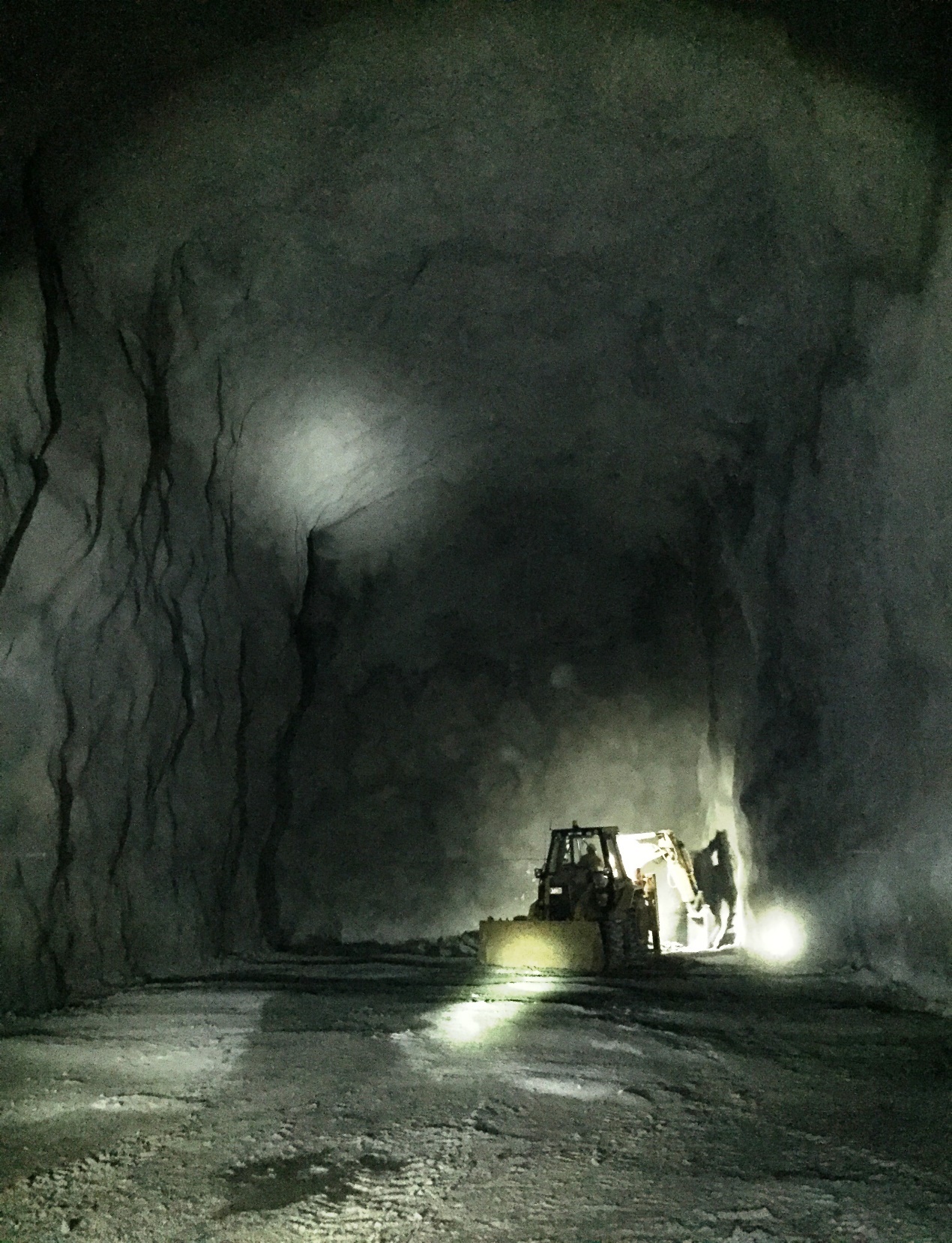 Main experimental hall of SUPL excavated and shotcreted		July 2020